Under 8 & Under 10 & Under 12 Entry LevelSLINGSHOT RACESunday, March 07, 2021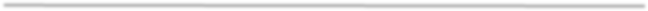 SANCTION: Ski Nova Scotia / Alpine Canada AlpinHOST ROC: Wentworth Ski Racing ClubChief of Race: TBD Race Secretary: Robyn Doucet & Heather Cumming TD: TBDLOCATION: Ski Wentworth (Rosebowl Trail)ELIGIBILITY: U8-U10 Entry Level Snow Stars Racers & U12 Rec Racers may participate. Please provide list of athletes to register by deadline.EVENTS: 	Two x 1 Run Team EventsDATE: 	Sunday March 07, 2021ENTRIES: 	Send entries to Race Administrator at roc@wentworthracing.com by Saturday, February 27 at 12:00 noon. Please use separate Registration Spreadsheet when compiling registrations.ENTRY FEES: $40.00 fee for competitors ($15 race fee/$25 lift pass) ($15 for those with Wentworth Season Passes).INCLUDED IN FEE: EVENT T-SHIRT (Please estimate or provide sizing on with registration). T-shirts will be given to Lead Coach for distribution to Racers.Two (2) coaches from each club will receive complimentary lift tickets. Additional coaches must purchase a $25.00 lift ticket. Please list attending coach information on the Registration Spreadsheet.PAYMENT: Each club should provide payment by etransfer to cover entry fees and lift tickets for athletes. Send etransfers to treasurer@wentworthracing.com Password: slingshot.Parent tickets can be purchased for $25.00 at the ticket window – (state you are a parent with the race)VOLUNTEERS: Volunteers will be needed on the course. Each club must submit a list of five (5) parent volunteers to help with the race. Please compile volunteer information in Registration Spreadsheet.EQUIPMENT: Helmets are mandatory. Skin Suits are permitted.BIBS: WSRC asks that Martock assign bib numbers and distribute them to their own racers prior to the event. Please ensure that bib numbers are assigned on race day according to what is detailed on your Registration Spreadsheet.COACHES: A mandatory coaches’ meeting will take place at 7:00 p.m. Saturday evening (March 06) via Zoom. Please include Lead Coach email in Registration Spreadsheet.RACE SCHEDULE:   8:30 a.m. Athletes should be at hill 9:30 a.m. Inspection/warm up 10:00 a.m. Team race 1 begins 11:30 a.m. Lunch break12:15 p.m. Inspection/warm up 12:45 p.m. Team Race 2 begins 3:00 p.m.  Awards Ceremony